Об условиях приватизации  муниципального имущества, составляющего казну Цивильского муниципального округа Чувашской РеспубликиВ соответствии с Федеральным законом от 21 декабря . № 178-ФЗ « О приватизации государственного и муниципального имущества», постановлением Правительства Российской Федерации от 27 августа 2012 года № 860 «Об организации и проведении продажи государственного или муниципального имущества в электронной форме», Решением собрания депутатов Цивильского муниципального округа Чувашской Республики от 06.04.2023 №12-21 «О Порядке принятия решений об условиях приватизации муниципального имущества Цивильского муниципального округа Чувашской Республики»:Приватизировать следующее муниципальное имущество, находящееся в казне Цивильского муниципального округа Чувашской Республики, имущественный комплекс, расположенное по адресу: Чувашская Республика, Цивильский район, г. Цивильск, 
ул. Шоссейная, д. 14 в составе:- нежилого здания с кадастровым номером 21:20:000000:3587, площадью 388,5 кв. м.;- нежилого здания с кадастровым номером 21:20:000000:3586, площадью 51 кв. м.;- земельного участка с кадастровым номером 21:20:100164:30, площадью 2502 кв. м.2. Установить способ приватизации муниципального имущества, указанного в пункте 1 настоящего распоряжения, – продажа на аукционе в электронной форме.3. Установить начальную цену подлежащего приватизации муниципального  имущества, указанного в пункте 1 настоящего распоряжения, в размере 7 444 100 (Семь миллионов четыреста сорок четыре тысячи сто) рублей 00 копеек с учетом налога на добавленную стоимость, определенную в соответствии с законодательством Российской Федерации, регулирующим оценочную деятельность.4. Отделу земельных и имущественных и отношений  администрации Цивильского муниципального округа Чувашской Республики организовать в установленном порядке продажу муниципального имущества Цивильского  муниципального округа Чувашской Республики, указанного в пункте 1 настоящего распоряжения.5. Сектору цифрового развития и информационных технологий администрации Цивильского муниципального округа Чувашской Республики в установленном порядке обеспечить  размещение  информационного сообщения о проведении  и результатах аукциона на  официальном сайте администрации Цивильского муниципального округа Чувашской Республики в информационно-телекоммуникационной сети «Интернет».	6. Утвердить прилагаемую аукционную документацию для проведения открытого аукциона в электронной форме по продаже  имущества, составляющего казну Цивильского муниципального округа Чувашской Республики Глава Цивильскогомуниципального округа								              А.В. ИвановЧĂВАШ РЕСПУБЛИКИ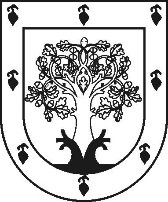 ЧУВАШСКАЯ РЕСПУБЛИКАÇĚРПӲМУНИЦИПАЛЛĂ ОКРУГĔНАДМИНИСТРАЦИЙĚХУШУ2024 ç. нарӑс уйӑхĕн 12 мӗшӗ 66-р №Çěрпÿ хулиАДМИНИСТРАЦИЯ ЦИВИЛЬСКОГО МУНИЦИПАЛЬНОГО ОКРУГАРАСПОРЯЖЕНИЕ12 февраля 2024 г. № 66-ргород Цивильск